Supplementary MaterialSupplementary Figures and TablesSupplementary Figures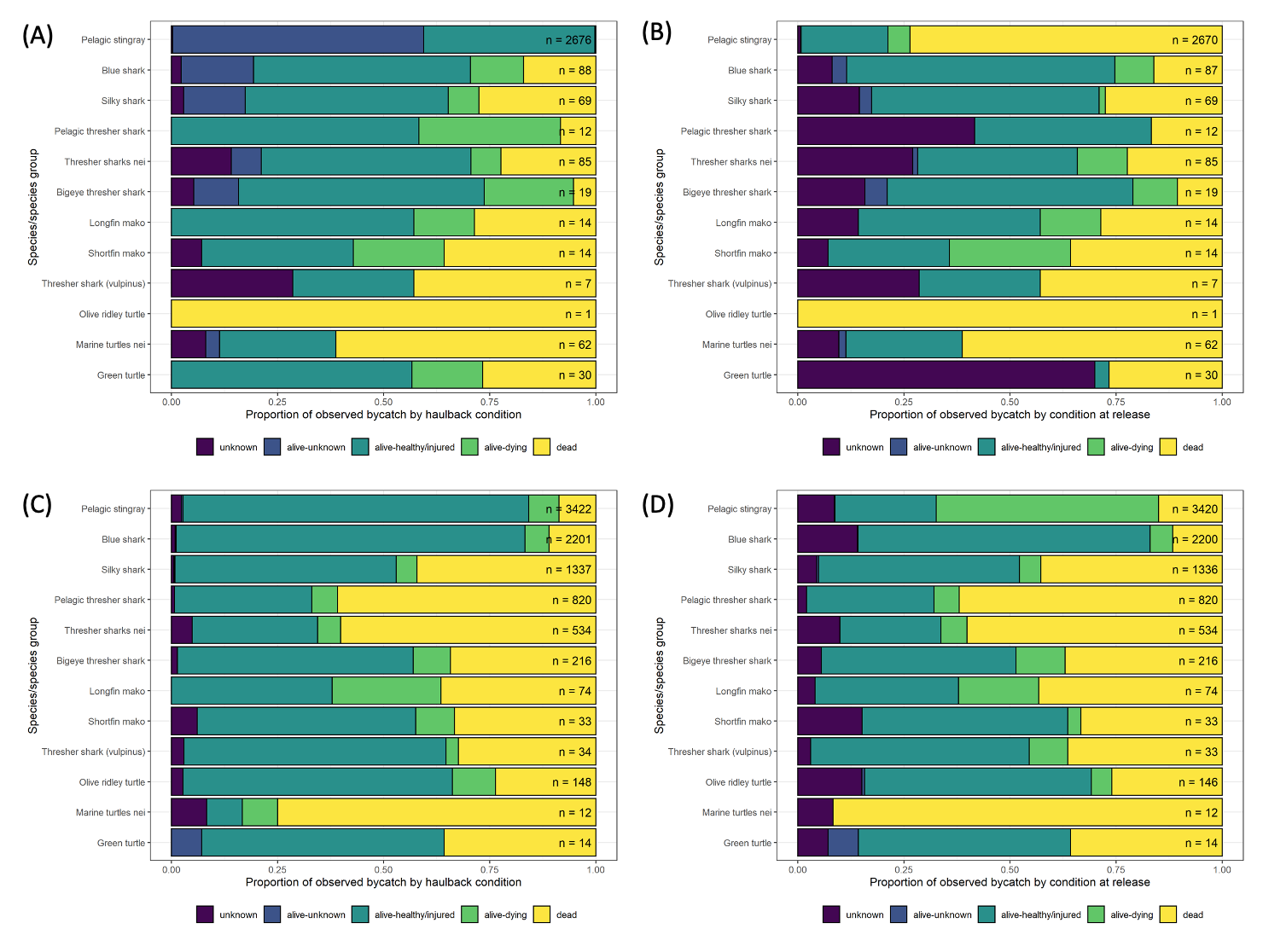 Supplementary Figure 1. Condition at haulback (left) and release (right), respectively, of Species of Special Interest as a proportion of total observed catch of each taxon (n= ) as recorded by (A, B) Electronic Monitoring and (C, D) On-board observers. (A) 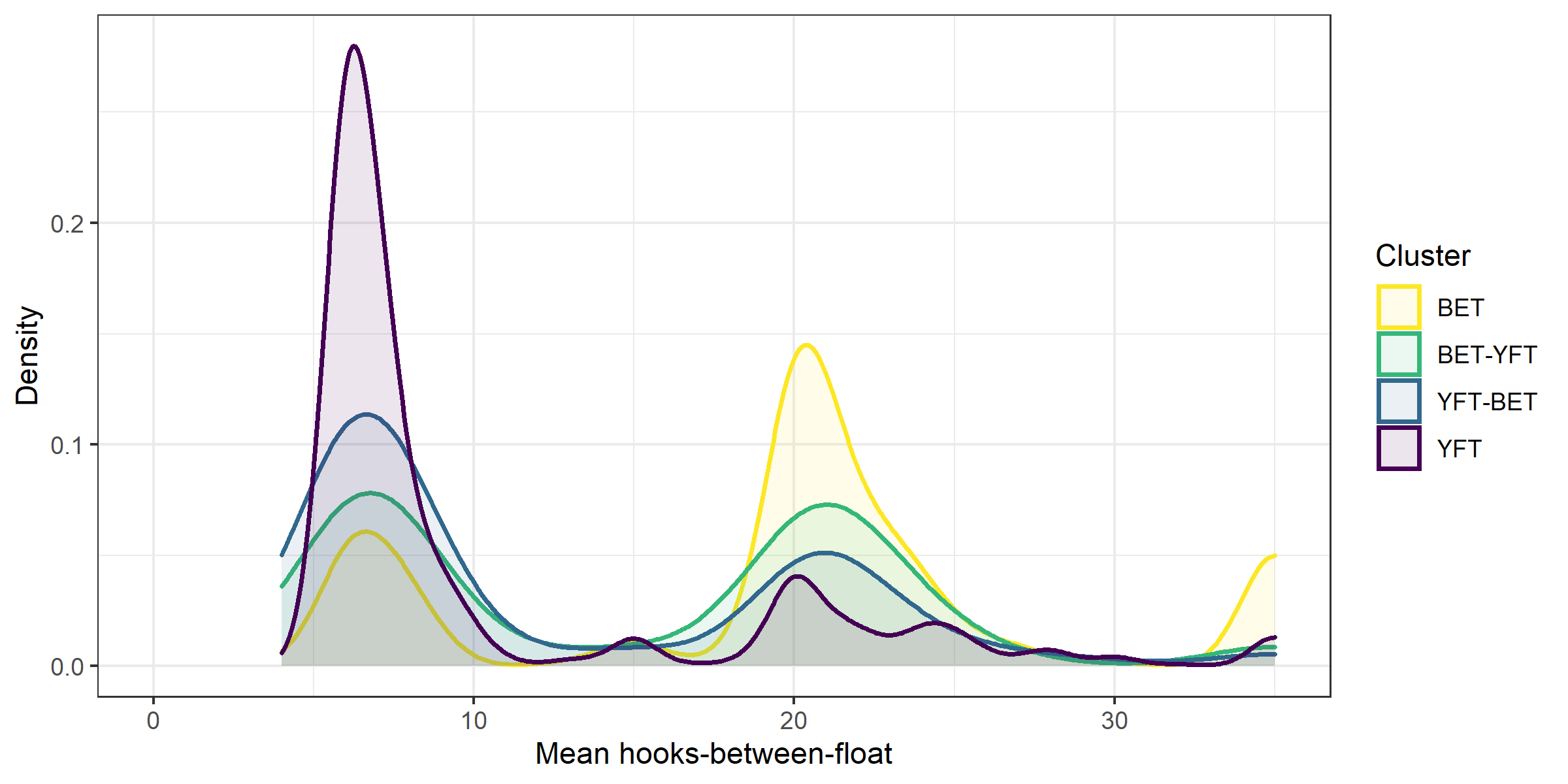 	(B) 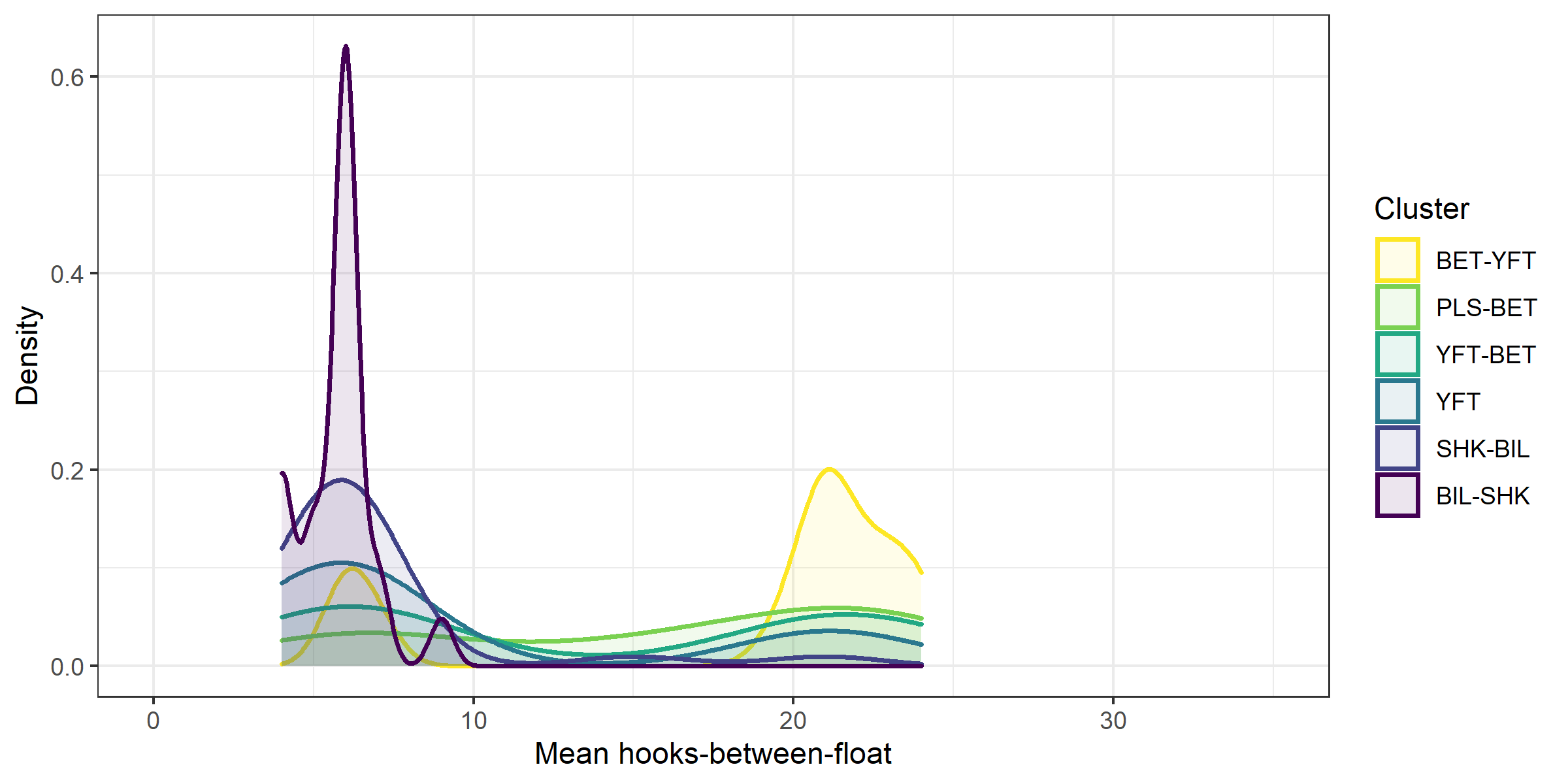 Supplementary Figure 2. Density plots of catch composition cluster against mean hooks-between-float using A) logbook data, and B) observer data.Supplementary TablesSupplementary Table 1:  Degrees of freedom (d.f. – effective degrees of freedom for splines), Chi squared statistics and approximate p-values for terms of the catch rate models.Supplementary Table 2: Estimated catch rates (numbers per ‘000 hooks, 95% confidence intervals provided in parentheses) for the locally-based and distant water longline fleets for selected species, using observer data from 2007 to 2019. Species are ranked by descending catch rates across both fleets.Supplementary Table 3: Estimated annual catches (numbers, 95% confidence intervals provided in parentheses) from 2010 to 2019 for the locally-based and distant-water longline fleets for selected species and species groups. Species/species groups are ranked by descending estimated catch across both fleets.Supplementary Table 4: Estimated catch rates (numbers per ‘000 hooks, 95% confidence intervals provided in parentheses) for the distant water longline fleet operating outside and inside the limits of the DFZ, for selected species/species groups, using observer data from 2015 to 2019.Supplementary Table 5: Catch of all taxa in numbers and their percentage contribution to total longline catch recorded in each of the three data sources used in this study (EM, observer, logbook). Teleosts (tunas, billfishes and other finfishes) with < 10 records were excluded. Global status as per the IUCN Red List of Threatened Species is as follows - NA: Not Assessed, LC: Least Concern, NT: Near Threatened, VU: Vulnerable, EN: Endangered, CR: Critically Endangered.EMEMObserverObserverLogbookLogbookTaxonIUCNNumberPercentageNumberPercentageNumberPercentageTunasTunas599746.9%3050456.4%85605591.0%Thunnus albacaresNT376529.4%1400225.9%46824149.8%Thunnus obesusVU201115.7%1478727.3%37096439.4%Thunnus alalungaNT750.6%9471.8%156561.7%Katsuwonus pelamisLC1040.8%5641.0%9170.1%Acanthocybium solandriLC380.3%1690.3%1430.0%Thunnus orientalisVU10.0%50.0%1180.0%Thunnini0.0%250.0%0.0%BillfishesBillfishes3582.8%29825.5%383424.1%Xiphias gladiusLC1621.3%14912.8%173241.8%Makaira nigricansVU150.1%6671.2%146411.6%Istiophorus platypterusLC510.4%4960.9%52270.6%Makaira indicaDD90.1%760.1%4910.1%Istophoridae - Xiphiidae530.4%50.0%4660.0%Tetrapturus audaxNT600.5%1120.2%1930.0%Tetrapturus angustirostrisDD80.1%1350.2%0.0%Key sharksKey sharks3252.5%627311.6%269652.9%Carcharhinus falciformisVU690.5%16033.0%166681.8%Prionace glaucaNT880.7%25564.7%83340.9%Alopias spp.850.7%5451.0%9910.1%Alopias pelagicusVU120.1%8571.6%0.0%Isurus spp.80.1%0.0%5970.1%Alopias superciliosusVU190.1%3200.6%0.0%Alopias vulpinusVU70.1%1060.2%1610.0%Carcharhinus longimanusCR40.0%1020.2%990.0%Isurus paucusEN140.1%820.2%20.0%Isurus oxyrinchusEN140.1%500.1%110.0%Sphyrna spp.0.0%0.0%570.0%Lamna nasusVU0.0%0.0%420.0%Sphyrna zygaenaVU0.0%300.1%0.0%Mobula japanicaEN10.0%80.0%0.0%Mobulidae10.0%70.0%0.0%Sphyrna mokarranEN0.0%10.0%30.0%Mobula spp.20.0%20.0%0.0%Sphyrna lewiniEN0.0%30.0%0.0%Manta birostrisEN10.0%10.0%0.0%Other sharksOther sharks339826.6%42377.8%36510.4%Pteroplatytrygon violaceaLC267620.9%39137.2%0.0%Elasmobranchii0.0%0.0%36350.4%Carcharhinidae3402.7%380.1%0.0%Selachimorpha (Pleurotremata)2361.8%720.1%0.0%Pseudocarcharias kamoharaiLC80.1%1540.3%0.0%Rajiformes1080.8%90.0%0.0%Dasyatididae280.2%0.0%0.0%Unknown shark0.0%0.0%140.0%Carcharhinus brachyurusVU0.0%100.0%0.0%Galeocerdo cuvierNT10.0%80.0%0.0%Lamnidae nei0.0%70.0%20.0%Carcharhinus plumbeusVU0.0%60.0%0.0%Scymnodon squamulosusLC0.0%50.0%0.0%Squatina tergocellatoidesEN0.0%50.0%0.0%Carcharhinus melanopterusNT0.0%50.0%0.0%Carcharhinus altimusDD0.0%30.0%0.0%Squalidae10.0%0.0%0.0%Carcharhinus galapagensisLC0.0%10.0%0.0%Carcharhinus leucasNT0.0%10.0%0.0%Other finfishesOther finfishes260420.4%988318.3%156261.7%Unknown teleost11989.4%1080.2%53260.6%Teleostii0.0%10.0%45200.5%Ruvettus pretiosusLC850.7%1100.2%26430.3%Coryphaena hippurusLC230.2%4360.8%21580.2%Lepidocybium flavobrunneumLC2351.8%13032.4%7690.1%Alepisaurus feroxLC390.3%22504.2%0.0%Gempylus serpensLC2522.0%16523.1%0.0%Alepisaurus spp.3582.8%14742.7%0.0%Bramidae130.1%14052.6%0.0%Lampris guttatusLC420.3%3250.6%540.0%Taractichthys steindachneriNA1751.4%2210.4%40.0%Sphyraena barracudaLC370.3%2220.4%20.0%Sphyraena spp.0.0%130.0%1450.0%Taractichthys longipinnisLC0.0%1440.3%0.0%Taractes rubescensLC30.0%1180.2%0.0%Alepisaurus brevirostrisLC700.5%90.0%0.0%Gempylidae410.3%0.0%0.0%Mola molaVU20.0%160.0%0.0%Mene maculataNA150.1%0.0%0.0%Omosudis loweiNA0.0%130.0%0.0%Elagatis bipinnulataLC40.0%80.0%0.0%TurtlesTurtles1050.8%1910.4%0.0%Lepidochelys olivaceaVU10.0%1500.3%0.0%Testudinata620.5%150.0%0.0%Chelonia mydasEN300.2%160.0%0.0%Eretmochelys imbricataCR100.1%50.0%0.0%Dermochelys coriaceaVU20.0%40.0%0.0%Caretta carettaVU0.0%10.0%0.0%MammalsMammals10.0%70.0%0.0%Odontoceti0.0%60.0%0.0%Delphinidae10.0%0.0%0.0%Kogia simusLC0.0%10.0%0.0%BirdsBirds0.0%40.0%0.0%Puffinus spp0.0%20.0%0.0%Birds unspecified0.0%20.0%0.0%TotalTotal1278854081940639